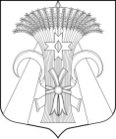 Местная администрация                                    Муниципального образования поселок ШушарыР А С П О Р Я Ж Е Н И Е«10» октября 2019 года 					 	   	              № 36-РО назначении контрольных мероприятий в рамках осуществления внутреннего муниципальногофинансового контроляВ соответствии с Бюджетным кодексом Российской Федерации, Постановлением Местной администрации Муниципального образования поселок Шушары от 02.10.2019 г. № 366-П «Об утверждении Положения о порядке осуществления внутреннего муниципального финансового контроля Местной администрацией Муниципального образования поселок Шушары», Распоряжением Местной администрации от «10» октября 2019 №35-р «Об утверждении плана проверок по внутреннему муниципальному финансовому контролю на 2019 год»,Назначить проведение контрольных мероприятий в рамках полномочий Местной администрации Муниципального образования поселок Шушары по осуществлению внутреннего муниципального финансового контроля.  Объект внутреннего муниципального финансового контроля - Местная администрация Муниципального образования поселок Шушары.   Определить тему контрольных мероприятий:       3.1.   Проверка полноты  и достоверности отчетности о реализации муниципальной программы «Участие в организации и финансировании временного трудоустройства несовершеннолетних в возрасте от 14 до 18 лет в свободное от учебы время, безработных граждан, испытывающих трудности в поиске работы, безработных граждан в возрасте от 18 до 20 лет из числа выпускников образовательных учреждений начального и среднего профессионального образования, ищущих работу впервые на территории Муниципального образования поселок Шушары в 2019 году» за проверяемый период с 01 января 2019 года по 29 ноября 2019 года.          3.2. Проверка соответствия выполненных работ требованиям технического задания, сметной документации, в рамках заключенного муниципального контракта 0172300005419000008-2019 от 09.03.2019, заключенного с  Индивидуальным предпринимателем Лоскутов Артем Сергеевич по организации праздника, посвященного окончанию зимы «Здравствуй, Весна».4. Метод осуществления контрольных мероприятий – проверка.5. Вид контрольного мероприятия– плановый.6. Форма проверки – камеральная.7. Установить срок проведения контрольных мероприятий:        - по пунктам 3.1, 3.2 – с 11.11.2019 г. по 29.11.2019 г.;   8.  Назначить ответственных лиц за проведение контрольных мероприятий:- главного бухгалтера – руководителя отдела финансово-экономического планирования и бухгалтерского учета - Рукавишникова В.А.;- главного специалиста отдела финансово-экономического планирования и бухгалтерского учета – Кинзерскую С.В.;- главного специалиста отдела финансово-экономического планирования и бухгалтерского учета – Новикову А.А.;- главного специалиста – юриста административно-правового отдела – Гоголеву И.И.9.  Муниципальным служащим, в должностные обязанности которых входит выполнение обязанностей, относящихся к теме контрольных мероприятий, своевременно и в полном объеме представлять ответственным лицам, указанным в пункте 8 настоящего Распоряжения, по их требованию информацию, документы и материалы, необходимые для осуществления контрольных мероприятий.  10. Настоящее распоряжение вступает в силу с момента его подписания.11. Разместить настоящее распоряжение на официальном сайте: мошушары.рф.12. Контроль за исполнением настоящего распоряжения оставляю за собой.Исполняющий обязанностиглавы Местной администрации					                               Е.В. ИзмайловаОЗНАКОМЛЕНЫ:Главный бухгалтер-руководитель отдела финансово-экономического планирования и бухгалтерского учета________________________В.А. Рукавишников«___»___________ 20___ г.Главный специалист отдела финансово-экономического планирования и бухгалтерского учета________________________С.В. Кинзерская«___»___________ 20___ г.Главный специалист отдела финансово-экономического планирования и бухгалтерского учета_______________________А.А. Новикова«___»___________ 20___ г.Главный специалист-юрист административно-правовогоотдела________________________И.И. Гоголева«___»___________ 20___ г.